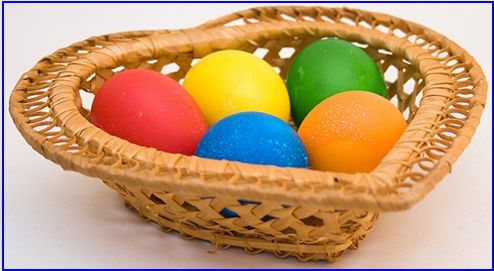      На Пасху принято красить яйца разными красками, но среди разноцветных яиц центральное место принадлежит ярким красным яйцам. Почему? История сохранила нам такое предание. После воскресения Иисуса Христа ученики его и последователи разошлись по разным странам, повсюду возвещая радостную весть о том, что больше не надо бояться смерти. Ее победил Христос, Спаситель мира. Он воскрес Сам и воскресит каждого, кто поверит Ему и будет любить людей также, как любил Он.  Мария Магдалина дерзнула прийти с этой вестью к самому римскому императору Тиверию. Так как к императору не принято было приходить без подарков, а Мария ничего не имела, она пришла с простым куриным яйцом. Конечно, выбрала она яйцо со смыслом. Яйцо всегда было символом жизни: в крепкой скорлупе находится скрытая от глаз жизнь, которая в свой час вырвется из известкового плена в виде маленького желтого цыпленочка.      Но когда Мария стала говорить Тиверию о том, что Иисус Христос также вырвался из смертельных оков и воскрес, император только рассмеялся: «Это также невозможно, как твоему белому яйцу превратиться в красное». И не успел Тиверий закончить фразу, как яйцо в руках Марии Магдалине стало совершенно красным. С тех пор в память об этом событии, символизирующем нашу веру в Воскресшего Господа, мы и красим яйца.

Разноцветные пасхальные яйца

Крашенки
Крашенки — от слова красить. Красить яйца можно по-разному. Одни хозяйки варят яйца вкрутую, а затем на 10-15 минут погружают в раствор теплой воды с пищевым красителем, который можно купить в магазине. Другие хозяйки любят красить яйца в отваре луковичной шелухи. Для этого сырые яйца помещают в кастрюлю с водой, добавляют луковичную шелуху и варят 15-20 минут, пока яички не приобретут нужный цвет. А раньше яйца красили по-особому: обматывали их сухими листьями дуба, березы, крапивы, перевязывали нитками и варили. Получались красивые «мраморные» яйца.Драпанки
Для драпанки лучше брать яйца коричневого оттенка. Скорлупа таких яиц прочнее, чем белых. 
Сначала яйца варят, затем красят в какой-нибудь цвет потемнее, потом сушат. Узор наносят на скорлупу острым предметом - ножом, шилом, ножницами, толстой иглой. Но прежде, чем выцарапать узор, его необходимо нанести на яйцо крандашом. Во время работы яйцо держат в левой руке, а острый предмет — в правой.Ажурный рисунок на драпанке хорошо смотрится на коричневой или другой темной краске.Крапанки
Крапанки — от украинского слова «крапать», то есть покрывать каплями. 
Сначала яйцо красят одним цветом, затем, когда оно высохнет и остынет, на него наносят капли горячего воска. Как только воск остынет, яйцо кладут в раствор другого цвета. После высыхания краски яйцо опускают в горячую воду. Воск тает, и выходит очень забавное яйцо. Воск можно и аккуратно соскоблить.

Писанки
Писанки — это искусно расписанные пасхальные яйца. Украинские писанки - настоящие произведения народного творчества.
Для рисунка писанки используют элементы растительного и животного мира, геометрические фигуры. В каждой области Украины был свой характерный орнамент и цвет. В Прикарпатье яйца красили в желтый, красный и черный цвета, на Черниговщине — в красный, черный и белый, на Полтавщине — в желтый, светло-зеленый, белый.

Писанку не рисовали, не расписывали, а писали на сыром курином яйце. Всякая линия на писанке – дуга. Дуги образуют круги и овалы и, перекрещиваясь, делят поверхность яйца на поля, имя которым - крестильная сорочка писанки.Красить писанки полагалось с первым ударом колокола. Сперва яйцо окуналось в желтую краску - «яблоньку», и держалось в ней в течение трех «отченашей». Каждый цвет узора защищался воском. К концу работы яйца превращались в черные мрачные колобки. Их опускали в горячую воду или подносили к огню. Воск плавился, и рождалась писанка, как рождается солнышко из черноты ночи.Чтобы писанка сияла, ее смазывали жиром. Клали венчиком вокруг кулича – для Бога, на блюдо с зерном – для людей, а крашенки на проросшем овсе – для родителей. И три свечи горели в честь Отца и Сына и Духа Святого.В настоящее время искусство расписывать писанки возрождается. Восстанавливается забытая техника, появляются новые мастера. В городе Коломия Ивано-Франковской области создан музей писанки.